                   СОВЕТ  ДЕПУТАТОВ СЕЛЬСКОГО  ПОСЕЛЕНИЯ                              ВЕРХНЕМАТРЕНСКИЙ  СЕЛЬСОВЕТ              Добринского муниципального района   Липецкой  области                                          23-я  сессия  VI созыва                                                  Р Е Ш Е Н И Е05.05.2022 г.                             с.Верхняя Матренка                         № 92– рсО результатах публичных слушаний по проекту  отчета «Об исполнении бюджета сельского поселения Верхнематренский сельсовет за 2021 год»  	Руководствуясь Федеральным законом № 131-ФЗ от 06.10.2003г «Об общих принципах организации местного самоуправления в Российской Федерации, Положением  «О бюджетном процессе сельского поселения Верхнематренский сельсовет», принятое решением Совета депутатов № 206-рс от 26.08.2020 г, ст.11, 20 Устава сельского поселения, учитывая решение постоянной комиссии по правовым вопросам, местному самоуправлению, работе с депутатами и по делам семьи, детства, молодёжи, Совет депутатовРЕШИЛ:1. Принять Рекомендации публичных слушаний по проекту отчета «Об исполнении бюджета сельского поселения Верхнематренский сельсовет Добринского муниципального района Липецкой области»(прилагаются).2. Настоящее решение вступает в силу со дня его принятия.Председатель Совета депутатов сельского поселения Верхнематренский сельсовет                                                 Л.И.Беляева                                                                Приняты:                                                                Советом депутатов сельского поселения                                                                Верхнематренский сельсовет                                                                05.05.2022 года № 92-рс                                            РЕКОМЕНДАЦИИпубличных слушаний по проекту  отчета «Об исполнении бюджета сельского поселения Верхнематренский сельсовет Добринского муниципального района Липецкой области за 2021 год»Публичные слушания по проекту отчета «Об исполнении бюджета сельского поселения Верхнематренский сельсовет за 2021 год» проведены в соответствии с Федеральным законом от 06 октября 2003 года № 131-ФЗ «Об общих принципах организации местного самоуправления в Российской Федерации», положением «О порядке организации и проведения публичных слушаний на территории сельского поселения Верхнематренский сельсовет»В публичных слушаниях приняли участие депутаты районного Совета депутатов Перова Л.В., Губина Е.В., депутаты Совета депутатов сельского поселения, руководители организаций.Заслушав и обсудив доклад по проекту отчета «Об исполнении бюджета сельского поселения Верхнематренский сельсовет за 2021 год», участники публичных слушаний отмечают следующее: в доходы местного бюджета в 2021 году поступило 8814925,81рублей. Налог на доходы физических лиц- 600412,53руб.;Налог на имущество физических лиц- 132735,33руб.;Земельный налог-965833,43руб.;налог, взимаемый в связи с применением упрощенной системы налогообложения 784355,29 рублейМежбюджетные трансферты /дороги/ - 790043,95руб;Участники публичных слушаний решили:1.Одобрить проект отчета «Об исполнении бюджета сельского поселения Верхнематренский сельсовет за 2021 год»2.Рекомендовать:2.1.Администрации сельского поселения:-продолжить работу с налоговыми органами по сокращению недоимки по налоговым платежам, увеличению поступлений в местный бюджет налоговых доходов;-разработать мероприятия по повышению эффективности работы по наращиванию собственной доходной базы местного бюджета, стабилизации экономического положения на территории сельского поселения и созданию условий для эффективной работы предприятий всех форм собственности;-обеспечить прямую взаимосвязь между результатом их использования, внедряя программно-целевые методы бюджетного планирования. Усилить контроль за целевым использованием бюджетных средств;-проанализировать эффективность использования средств, выделенных на реализацию поселенческих целевых программ, определяя возможность увеличения ассигнований на их выполнение;-обеспечить контроль за соблюдением главными распорядителями средств местного бюджета требований Федерального закона «О размещении заказов на поставки товаров, выполнение работ и оказание услуг для государственных и муниципальных нужд» с целью  обеспечения максимальной экономичности расходования бюджетных средств;-установить бюджет действующих обязательств и бюджет принимаемых обязательств.2.2.Совету депутатов сельского поселения:-принять отчет об исполнении бюджета сельского поселения за 2021 годПредседательствующий,Глава сельского поселенияВерхнематренский сельсовет                                         Н.В.Жаворонкова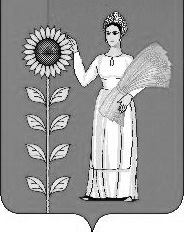 